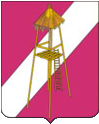 АДМИНИСТРАЦИЯ СЕРГИЕВСКОГО СЕЛЬСКОГО ПОСЕЛЕНИЯ КОРЕНОВСКОГО РАЙОНА  ПОСТАНОВЛЕНИЕ02 марта 2020 года                                                                                          № 25ст. Сергиевская	Об утверждении Положения о порядке использования бюджетных ассигнований  резервного фонда администрации Сергиевского сельского поселения Кореновского района В целях упорядочения использования бюджетных ассигнований резервного фонда администрации Сергиевского сельского поселения Кореновского района, руководствуясь статьей 81 Бюджетного кодекса Российской  Федерации, на основании протеста прокурора Кореновского района от 27 января 2020 года № 7-02-2020/663 администрация Сергиевского сельского поселения Кореновского района п о с т а н о в л я е т:1. Утвердить Положение о порядке использования бюджетных ассигнований резервного фонда администрации Сергиевского сельского поселения Кореновского района (прилагается).2. Признать утратившим силу постановление главы Сергиевского сельского поселения Кореновского района от 05 июня 2009 года № 49 «Об утверждении Порядка использования бюджетных ассигнований резервного фонда администрации Сергиевского сельского поселения Кореновского района».3. Общему отделу администрации Сергиевского сельского поселения Кореновского района (Горгоцкая) обнародовать настоящее постановление и разместить в информационно-телекоммуникационной сети «Интернет» на официальном сайте органов местного самоуправления Сергиевского сельского поселения Кореновского района.4. Постановление вступает в силу со дня его официального обнародования.Глава Сергиевского сельского поселения Кореновского района                                                                         А.П. Мозговой                                                                                                 ПРИЛОЖЕНИЕ                                                                               к постановлению  администрации                                                                        Сергиевского сельского поселения                                                                                        Кореновского района                                                                                           от 02.03.2020 № 25 ПОЛОЖЕНИЕо порядке использования бюджетных ассигнований резервного фонда администрации Сергиевского сельского поселения Кореновского района 1. Настоящим Положением определяется порядок использования бюджетных ассигнований резервного фонда администрации Сергиевского сельского поселения Кореновского района.2. Резервный фонд администрации Сергиевского сельского поселения Кореновского района (далее – резервный фонд) формируется в составе расходной части бюджета Сергиевского сельского поселения Кореновского района. Объем резервного фонда утверждается решением Совета Сергиевского сельского поселения Кореновского района  «О бюджете Сергиевского сельского поселения Кореновского района» и не может превышать 3 процента утвержденного указанным решением общего объема расходов.3. Бюджетные ассигнования резервного фонда направляются на финансовое обеспечение непредвиденных расходов, в том числе на проведение аварийно-восстановительных работ и иных мероприятий, связанных с ликвидацией последствий стихийных бедствий и других чрезвычайных ситуаций,  а также на иные мероприятия, предусмотренные настоящим Положением о порядке.Получателем бюджетных ассигнований выступает главный распорядитель бюджетных средств администрации  Сергиевского сельского поселения Кореновского района.4. Основанием для выделения бюджетных ассигнований из резервного фонда является решение администрации Сергиевского сельского поселения Кореновского района о выделении бюджетных ассигнований из резервного фонда. Решение о выделении бюджетных ассигнований резервного фонда оформляется распоряжением администрации Сергиевского сельского поселения Кореновского района (далее – распоряжение).В  распоряжении указываются:1) основание принятия соответствующего решения;2) наименование главного распорядителя бюджетных средств, в распоряжение которого выделяются бюджетные ассигнования резервного фонда;3) общий объем бюджетных ассигнований, выделяемых из резервного фонда с указанием классификации расходов бюджета Сергиевского сельского поселения Кореновского района;4) мероприятия, на которые используются средства (конкретный объект и вид работ (услуг);5) срок предоставления  отчета (отчетов) о целевом использовании полученных средств фонда получателями бюджетных средств. 5. Подготовка проекта распоряжения осуществляется финансовым  отделом администрации Сергиевского сельского поселения Кореновского района.Основанием для рассмотрения вопроса о выделении средств  фонда является письменное обращение заинтересованного лица о выделении средств из резервного фонда с приложением документов, обосновывающих размер запрашиваемых средств (смета и расчет). По результатам рассмотрения обращения в срок не более 15 календарных дней с момента поступления обращения подготавливается один из следующих документов:1) проект распоряжения;  2) заключение о невозможности выделения средств из резервного фонда.К проекту  распоряжения прилагаются документы, подтверждающие необходимость выделения средств фонда в планируемых объемах, включая непредвиденность и неотложность мероприятий, предлагаемых к финансированию за счет средств фонда, сметно-финансовые расчеты, акты обследования, заключения соответствующих структурных подразделений администрации и другое.Финансирование расходов за счет средств резервного фонда осуществляется финансовым отделом администрации Сергиевского сельского поселения Кореновского района на основании распоряжения. 6. Средства резервного фонда подлежат использованию строго по целевому назначению, определенному распоряжением. Использование средств резервного фонда на другие цели не допускается. В случаях установления нецелевого использования бюджетных средств резервного фонда, влекущего ответственность, установленную действующим законодательством Российской Федерации, бюджетные средства подлежат возврату в бюджет Сергиевского сельского поселения Кореновского района. В случае неполного использования средств, выделенных за счет резервного фонда, неиспользованные остатки подлежат возврату на единый счет бюджета  Сергиевского сельского поселения Кореновского района в течение 10 календарных дней со дня представления отчета об использовании средств резервного фонда администрации Сергиевского сельского поселения Кореновского района.7. Контроль за использованием бюджетных ассигнований резервного фонда осуществляется финансовым отделом администрации Сергиевского сельского поселения Кореновского района, главными распорядителями средств бюджета Сергиевского сельского поселения Кореновского района, органами муниципального финансового контроля в пределах своей компетенции.Получатели бюджетных средств резервного фонда в сроки, указанные в   распоряжении  администрации о выделении бюджетных ассигнований резервного фонда, представляют отчет об использовании полученных средств, согласованный главным распорядителем средств бюджета Сергиевского сельского поселения Кореновского района в финансовом отделе  администрации Сергиевского сельского поселения Кореновского района по форме согласно приложению № 1 к настоящему Положению.Отчет об использовании бюджетных ассигнований резервного фонда прилагается к годовому отчету об исполнении бюджета Сергиевского сельского поселения Кореновского района по форме согласно приложению № 2 к настоящему  Положению.Глава Сергиевского сельского поселения Кореновского района                                                                         А.П. Мозговой Приложение №1к Положению о порядке расходованиясредств резервного фонда администрации Сергиевского сельского поселения Кореновского районаОТЧЕТоб использовании бюджетных ассигнований резервного фонда администрации                                        Сергиевского сельского поселения Кореновского района ____________________________________________________________________ ________________________________________(наименование главного распорядителя (распорядителя), получателя бюджетных средств)за __________________________ 20__г.(тыс. руб.)________________* В случае неполного расходования средств резервного фонда администрации Сергиевского сельского поселения Кореновского района  указывается причина.Руководитель(должностное лицо) _______________________ _______________________                            (подпись)                             (расшифровка подписи)                                                     Приложение 2                                                         к Положению о порядке расходования                                                            средств резервного фонда администрации                                                       Сергиевского сельского поселения                                                       Кореновского районаОТЧЕТоб использовании бюджетных ассигнований резервного фонда администрации Сергиевского сельского поселения Кореновского районаN п/пКод ведомстваРз/ПрЦСРВРНаправление расходованияОснование для выделения средств (№ и дата правового акта)Сумма по правовому актуКассовые расходыОстатокПримечание*1234567891011НаименованиеСумма, тыс. рублей1. Размер бюджетных ассигнований резервного фонда администрации Сергиевского сельского поселения Кореновского района, установленный решением Совета Сергиевского сельского поселения Кореновского района о бюджете  Сергиевского сельского поселения Кореновского района2. Распределенный размер бюджетных ассигнований резервного фонда администрации Сергиевского сельского поселения Кореновского района на отчетную дату, всегов том числе:в том числе:2.1. На проведение аварийно-восстановительных работ2.2. Проведение иных мероприятий, связанных с ликвидацией последствий стихийных бедствий и других чрезвычайных ситуаций на территории Сергиевского сельского поселения Кореновского района3. Фактическое использование бюджетных ассигнований резервного фонда администрации Сергиевского сельского поселения Кореновского района4. Возвращено неиспользованных бюджетных ассигнований резервного фонда администрации Сергиевского сельского поселения Кореновского района5. Нераспределенный остаток бюджетных ассигнований резервного фонда администрации  Сергиевского сельского поселения Кореновского районаНачальник финансово-экономического отдела (подпись)(расшифровка подписи)